ESCUELA DE PADEL Y TENIS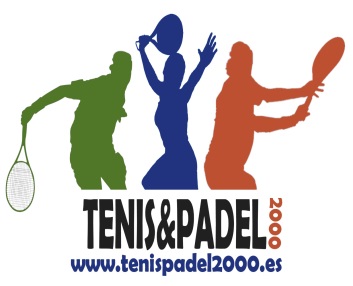 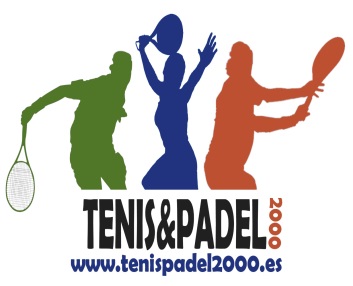       TENIS&PADEL 2000					       JAIME DIAZ SANCHEZ            FORMULARIO DE INSCRIPCION EN LA ESCUELA TENIS&PADEL 2000NOMBRE  Y APELLIDOS  TELÉFONO FIJO                                             MOVILCORREO ELECTRONICO DIRECCIÓN C.P                                                     DNI (Menores de los padres)                                FECHA Y LUGAR DE NACIMIENTO NUMERO USUARIO CDSCM SAN ISIDRO  ¿Padece alguna enfermedad o problema físico que debamos conocer?OBSERVACIONESPROTECCIÓN DE DATOS En cumplimiento de la Ley Orgánica 15/1999, de 13 de diciembre, de Protección de Datos de Carácter Personal, TENIS&PADEL 2000  informa a los Usuarios que la comunicación de sus datos de carácter personal, conlleva el consentimiento inequívoco por parte del Usuario para que los mismos sean incorporados en un fichero  creado por TENIS&PADEL 2000, con la finalidad de gestionar la relación con sus posibles clientes, y facilitar información por cualquier medio de información general sobre productos y servicios que puedan ser de su interés. Asimismo, el Usuario acepta que TENIS&PADEL 2000  pueda publicar imágenes en su web o documentación oficial y consiente expresamente a la cesión de sus datos a terceras empresas con las que pudiera tener acuerdos TENIS&PADEL 2000 con la única finalidad de que el Usuario pueda recibir información específica de estas empresas especializadas en servicios o productos que puedan ser de su interés. En el caso de querer modificar, rectificar, cancelar o conocer los datos que sobre usted figuran en nuestros archivos, deberá ponerse en contacto con la persona responsable de la Empresa a través del correo. info@tenispadel2000.es